Present: J. Alan, S. Barman, N. Beauchamp, S. Chamoun, d. de Simone, A. Hakim, E. Hoyumpa, H. Jeffrey, T. Jeitschko, C. Le, J. Lipton, R. Malouin, T. Silvestri, T. Smith, J. St. Charles, 
A. Tessmer, V. Wensloff, A. WilsonAbsent: T. WoodruffApproval of Agenda and MinutesThe Steering Committee of Michigan State University held a regular meeting on Tuesday, November 7, 2023 at 3:15 p.m. via Zoom with Chairperson Jack Lipton presiding. The agenda was approved as presented. The draft minutes of the October 3, 2023 meeting were approved as presented.RemarksChairperson Jack Lipton gave remarks.ReportsThe committee heard oral reports from the University Committee on Academic Governance, University Committee on Curriculum, University Committee on Faculty Affairs, University Committee on Faculty Tenure, University Committee on Graduate Studies, University Committee on the Libraries, University Committee on Student Life and Engagement, University Committee on Undergraduate Education, Associated Students of Michigan State University, Council of Graduate Students, and secretary for academic governance.Proposed Pregnancy, Childbirth and Pregnancy-Related Conditions for Student and Employees PolicyFollowing discussion and by consent, the committee tentatively referred the proposed Pregnancy, Childbirth, and Pregnancy-Related Conditions for Students and Employees Policy to UCFA, UCGS, UCSLE, and UCUE with the expectation that the chairpersons of those committees meet amongst themselves and determine the appropriate level of review for each committee; the Steering Committee referred the item to University Council pending standing committee action.Proposed Ad Hoc Committee on Free SpeechSecretary of Academic Governance Tyler Silvestri introduced the proposal, explaining the request from a faculty senator and the Steering Committee’s role in suggesting the composition, method of selecting members, function, and procedures of ad hoc committees pursuant to section 5.4.2. of the Bylaws for Academic Governance. Following discussion, the Steering Committee agreed by consent to let University Council vote on whether to have an ad hoc committee on the issue at all before recommending the associated logistics. Posthumous Degrees PolicyFollowing discussion, the committee agreed by consent to refer a proposed policy on the granting of posthumous degrees to UCGS and UCUE.Develop Faculty Senate and University Council AgendasBy consent, the committee developed agendas for Faculty Senate and University Council with the following new business:Faculty Senate – November 21, 2023Faculty Recruitment, Hiring, Retention, Promotion, and Tenure | Interim Provost Thomas Jeitschko, Vice President and Chief Diversity Officer Jabbar Bennett, and Assistant Provost Kara YermakCreation of PA Medicine DepartmentUniversity Council – November 28, 2023Ad Hoc Committee on Free Speech | Senator Mark WordenModified Operations Policy RevisionsProposed Revisions to the General Student Regulations & Student Rights and Responsibilities DocumentAdjournment The meeting adjourned at 4:14 p.m. 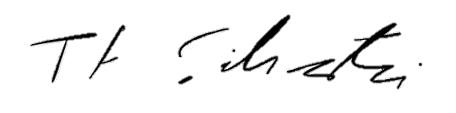 ____________________Tyler Silvestri
Secretary for Academic GovernanceApproved: December 5, 2023